О внесении изменений в постановление главы муниципального образования «Ленский район» от 24 августа 2020 года № 01-03-389/0»В целях приведения в соответствие с Постановлением Правительства Российской  Федерации от  22.02.2020 года   № 203 «Об общих требованиях к нормативным правовым актам и муниципальным правовым актам, устанавливающим порядок определения объема и условия предоставления бюджетным и автономным учреждениям субсидий на иные цели»,                      п о с т а н о в л я ю:1. Внести изменения в постановление главы муниципального образования «Ленский район» от 24 августа 2020 года № 01-03-389/0 «Об утверждении «Порядка определения объема и условий предоставления субсидий бюджетным и автономным учреждениям,  финансируемым из  бюджета  муниципального образования «Ленский район»  на иные цели», изложить в следующей редакции: 1.1. В пункт 1.2. добавить:- Субсидия на обеспечение выплат ежемесячного денежного вознаграждения за классное руководство педагогическим работникам муниципальных учреждений Ленского района (доп. класс 21-53030-00000-00000);- Субсидия на организацию бесплатного горячего питания обучающихся получающих начальное общее образование в муниципальных учреждениях Ленского района (доп. класс 21-53040-00000-00000);1.2. Пункт  2.4  « В целях предоставления субсидии на иные цели между  ГРБС и муниципальными учреждениями Ленского района заключается соглашение в соответствии с типовой формой, согласно приложению 2 к настоящему Порядку (далее – соглашение), в котором предусматриваются,  в том числе:а)  цели предоставления субсидии;б) объем субсидии;в) сроки (график) перечисления субсидии;г) форма  и сроки предоставления отчетности об исполнении соглашения.2. Главному специалисту управления делами  (Иванская Е.С.)  опубликовать настоящее постановление  в средствах массовой информации и разместить на официальном сайте муниципального образования «Ленский район».3. Контроль исполнения настоящего постановления возложить на заместителя главы по инвестиционной и экономической политике Черепанова А.В.Муниципальное образование«ЛЕНСКИЙ РАЙОН»Республики Саха (Якутия)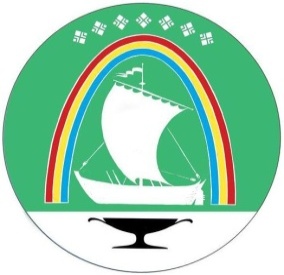 Саха Өрөспүүбүлүкэтин«ЛЕНСКЭЙ ОРОЙУОН» муниципальнайтэриллиитэПОСТАНОВЛЕНИЕ              УУРААХг. Ленск               Ленскэй кот «26» _марта__2021 года                                          № ___01-03-196/1___от «26» _марта__2021 года                                          № ___01-03-196/1___И.о. главы                    Е.С. Каражеляско